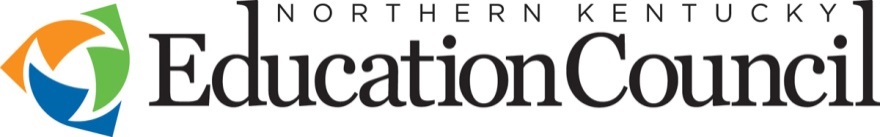 I N V O I C EMay 27, 2022Matthew Turner, SuperintendentBoone County School District8330 US Highway 42Florence, KY  41042Please remit to:	Northern Kentucky Education Council7310 Turfway Road – Suite 115Florence, KY  41042Federal ID #20-3105862Northern Kentucky Education Council MembershipYear 2022-23$10,000.00TOTAL$10,000.002022-23Student EnrollmentIncluded in Membership$1,000.00under 500Table at the Fall and Winter Council Meeting$1,600.00500-1000Table at the Fall and Winter Council Meeting$2,500.001001-2000Opportunity to speak on your District’s behalf at a Coalition Team meeting and 2 tickets to the Education Dinner$3,100.002001-3000Opportunity to speak on your District’s behalf at a Coalition Team meeting and 2 tickets to the Excellence in Education Dinner$3,800.003001-4000Opportunity to speak on your District’s behalf at a Coalition Team meeting and 2 tickets to the Excellence in Education Dinner$5,200.004001-6000Website/Social Media advertisement and 2 tickets to the Excellence in Education Dinner$10,000.006000+Logo on NKYEC newsletter, Website/social media advertisement, 4 tickets to the Excellence in Education Dinner, recognized as a supporter at the dinner, recognized as a major supporter at 3 Council meetings and an opportunity to speak on your District’s behalf at a Council meeting